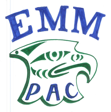 Eagle Mountain Middle PAC AgendaTuesday, February 16th, 2016 7:00pm – LibraryWelcome & IntroductionsApproval of the agendaApproval of minutes from Jan 11th, 2015Principal’s Report –Jonathan Sclater/Gord EastonTreasurer’s Report – Linda FabioDPAC Update - Pauline NielsenEvent/Volunteer Update – Bonnie Stein/Pauline NielsenHigh Tech Raffle UpdateSpring Event?Teacher’s Appreciation LunchGrade 8 Leaving CeremonyOther BusinessAdjournment